Colegio La Paz A.C. SecundariaCiclo escolar 2019-2020Guía de estudio, Matemáticas I                                                                                              Profesor: Jesús VillaNombre del alumno (a): _________________________________ Fecha: ____________  Grupo:________1.- Resuelve las siguientes operaciones.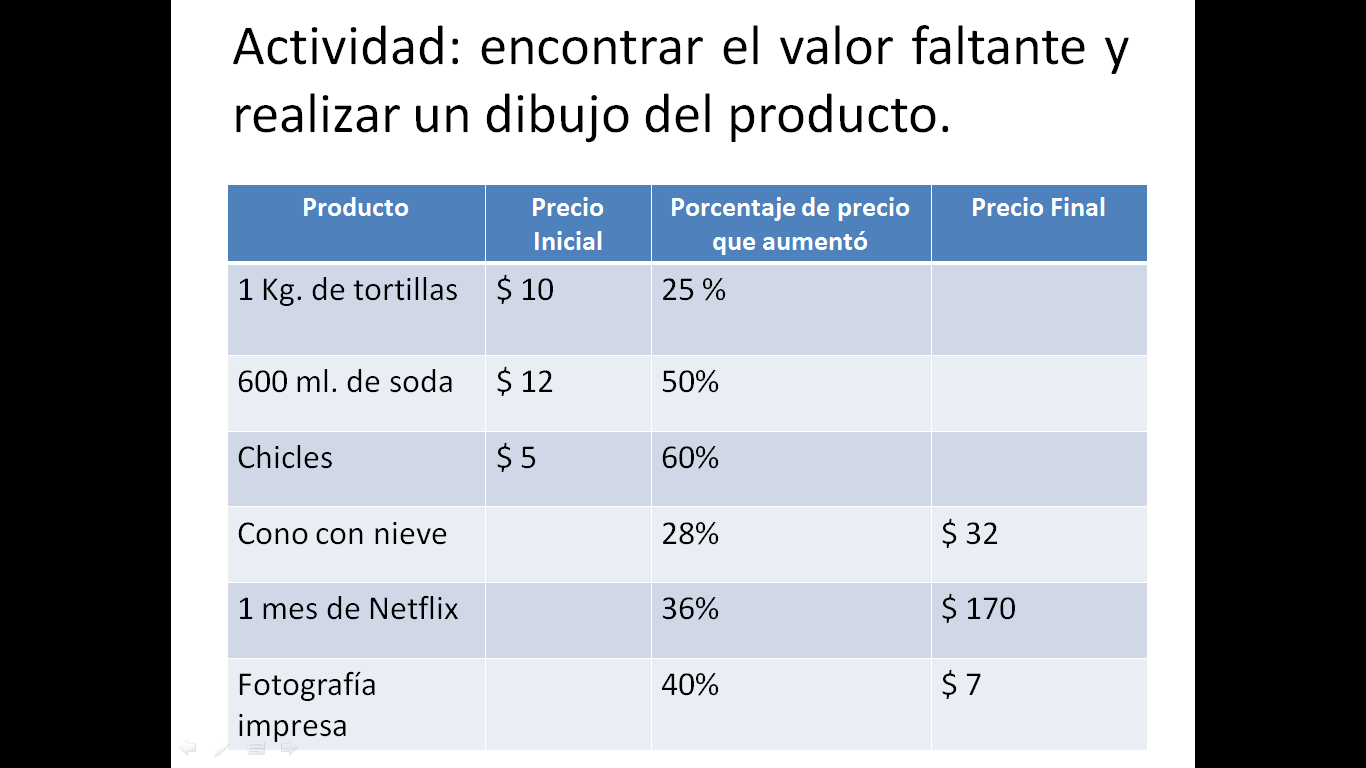 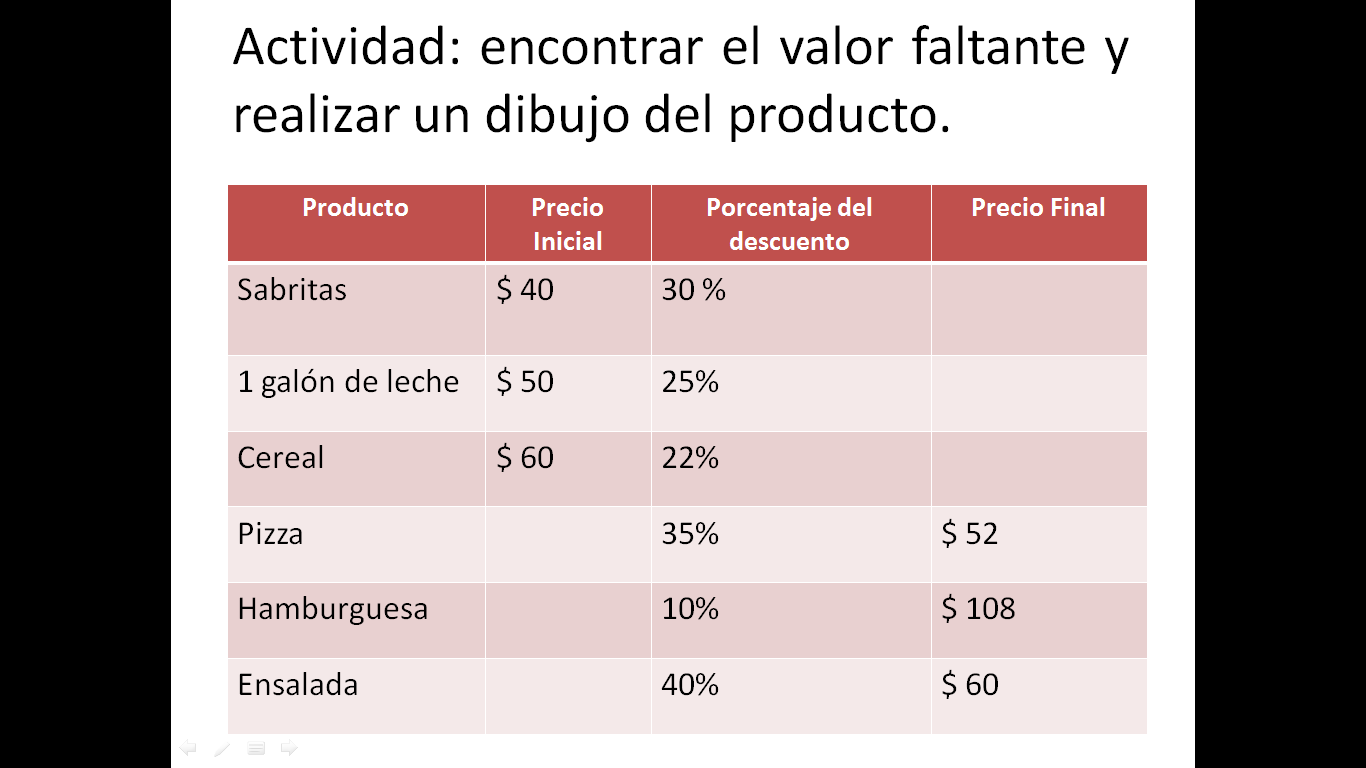 Encontrar la media, mediana y moda del siguiente conjunto de datos 3   1/4  x   2  1/8  3   2/6   x  1   5/8  1   2/10  x  3 2/53   1/9  x  2/72  2/9 ÷  3   1/2  4   5/9  ÷   1  1/5a) 1,1,2,3,4,5,6b) 2, 3, 5, 6, 6, 7c) 10, 9, 9, 9, 8, 8, 8, 1d) 1, 1, 4